.No Tag No RestartStart dancing on vocalS1. Cross rock, recover, flick 2xS2. Cross point 2x, fwd, touch, back, hookS3. Fwd, turn 1/4 right, cross, vinesS4. Side, cross, slide dragEnjoy DancingGoFUN GoHEALTHY GoDANCEContact: gieprod@yahoo.comQuizas Tango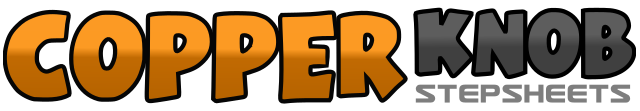 .......Count:32Wall:4Level:High Beginner.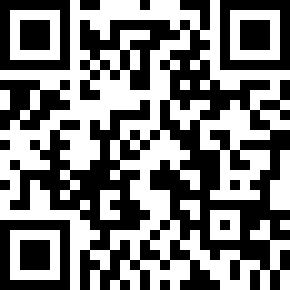 Choreographer:Ully Dhedhek (INA) - January 2020Ully Dhedhek (INA) - January 2020Ully Dhedhek (INA) - January 2020Ully Dhedhek (INA) - January 2020Ully Dhedhek (INA) - January 2020.Music:Quizàs, Quizàs, Quizàs - Andrea Bocelli & Jennifer LopezQuizàs, Quizàs, Quizàs - Andrea Bocelli & Jennifer LopezQuizàs, Quizàs, Quizàs - Andrea Bocelli & Jennifer LopezQuizàs, Quizàs, Quizàs - Andrea Bocelli & Jennifer LopezQuizàs, Quizàs, Quizàs - Andrea Bocelli & Jennifer Lopez........1 - 4cross rock R over L, recover L, cross R over L, step flick L5 - 8cross rock L over R, recover R, cross L over R, step flick R1 - 2cross R over L, point L to left side3 - 4cross L over R, point R to right side5 - 6step fwd R, touch back L behind R7 - 8step back L, hook R in front of L1 - 2step R fwd, step L fwd3 - 4turn 1/4 right, cross L over R5 - 8step R to side, cross L behind R, step R to side, cross L over R1 - 2step R to side, step L in place3 - 4cross R over L, step L together5 - 6step/slide R to side7 - 8drag R towards L in 2 counts